İŞİN KONUSU VE KAPSAMI: Bu şartname ile Üniversitemiz yapısal peyzaj çevre düzenleme çalışmalarında kullanılmak üzere satın alınacak olan 0- 2mm boyutlarındaki sarı renkte ince mil kum ifade edilmektedir.STANDARTLAR:2.1. İnce mil kum kaldırım ve yaya yollarında kullanılan kilit parke taşı ve küp parke taşının aralarında kalan boşlukları doldurmak amacı ile kullanılacaktır.TEKNİK ÖZELLİKLER:3.1.Elenmiş ve yıkanmış doğal kum olmalıdır.3.1.1.İnce mil kum, sarı renkte olacaktır.3.1.2.İstenilen ince mil kum boyutları ortalama 0-2 mm ebatları arasında olacaktır.4.	İŞİN SÜRESİ:4.1. Malzemeler Harcama Yetkilisinin onayından itibaren 15 takvim gününde teslim edilecektir.5.	TESLİMATLA İLGİLİ BİLGİLER:	5.1. Her türlü yatay ve düşey nakliye yükleniciye ait olacaktır.	5.2. Malzemenin teslim yeri, ODTÜ Ağaçlandırma ve Çevre Düzenleme Müdürlüğü, Üniversiteler Mahallesi, Dumlupınar Bulvarı, No: 1 Çankaya/ANKARA’ dır.	5.3. Malzeme tesliminin sağlıklı gerçekleştirilebilmesi için resmi mesai günlerinde ve 8:30-16:00 saatleri arasında yapılması gerekmektedir. Hafta sonları, resmi tatil günleri ve yukarıda belirtilen saatler dışında malzemelerin teslim alınması mümkün olmayacaktır.6. DİĞER HUSUSLAR:6.1. Yüklenici teslim edeceği malzemeleri AÇDM stok alanına indirdikten sonra komisyon tarafından şartnameye olan uygunluğu kontrol edilecektir. Malzemeler gerekli şartları taşımıyorsa kabul edilmeyecektir.7. EKLER:	7.1. İhtiyaç listesi0-2 MM İNCE MİL KUM ALIMI İHTİYAÇ LİSTESİ 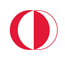 T.C.ORTA DOĞU TEKNİK ÜNİVERSİTESİYAPI İŞLERİ VE TEKNİK DAİRE BAŞKANLIĞIAğaçlandırma ve Çevre Düzenleme MüdürlüğüÜniversiteler Mahallesi, Dumlupınar Bulvarı No:1 PK:06800 Çankaya/AnkaraODTÜT.C.ORTA DOĞU TEKNİK ÜNİVERSİTESİYAPI İŞLERİ VE TEKNİK DAİRE BAŞKANLIĞIAğaçlandırma ve Çevre Düzenleme MüdürlüğüÜniversiteler Mahallesi, Dumlupınar Bulvarı No:1 PK:06800 Çankaya/AnkaraTEKNİK ŞARTNAMETEKNİK ŞARTNAMEİşin Adı0-2 MM İnce Mil Kum Alımıİşin Niteliği Mal Alımı                          S.NOMALZEMENİN/ İŞİN ADISTOK MİKTARITALEP MİKTARIÖLÇÜ BİRİMİOKASKODUAÇIKLAMA1İnce Mil Kum060Ton14210000Kum ve çakıl taşı ocağı ürünleri HazırlayanAdı SoyadıFatih KAÇMAZUnvanı Bilgisayar İşletmeniİmzası       Tarih    … /… /..…